Отчет МБОУ СОШ№30 о проведении мероприятий, посвященных празднованию Дня героев Отечества 9 декабря 2017 годаЦель: расширять сведения о днях воинской славы и памятных датах России, о празднике героев Отечества; способствовать формированию активной гражданской  позиции, общечеловеческих ценностей, чувства гордости за славные подвиги лучших граждан во имя Отечества; воспитывать чувство патриотизма, чувства долга и уважения к историческому прошлому России.В жизни всегда есть место подвигу, но путь к нему лежит через воспитание в себе чувства долга, ответственного отношения к своим обязанностям, нравственной стойкости. На тематических классных часах ( в 4а ) «Героями не рождаются, героями становятся», «О доблестях, о подвигах, о славе» ребята выясняли, какими чертами должен быть награжден современный герой. В жизни каждого человека есть место для подвига. Но обязательно ли подвиг связан с риском для жизни? Ведь героическим поступком можно считать не только подвиги, но и значимые дела, совершенные во благо людей.Обучающиеся начальных классов приняли участие в конкурсе рисунков «Герои России. Какой он?». Лучшими оказались работы  Льянова О. и Хинчагова Д.8б класс.Учителя русского языка и литературы провели конкурс сочинений, эссе на темы: «Нет в России семьи такой, где б не памятен свой герой», «Наш герой». Лучшими оказались работы  Ходовой В. 7б, Сланова А. 7б ( учитель Гулиева А.Б.), Есеновой С. 8в (учитель Мамиева М.М.), Габолаевой Мадины 8б кл.( учитель Ревазова Э.Ч.)                                                                                                         	          Учитель истории и обществознания   Пугач Н.В.                    После уроков ребята приходили на просмотр художественного фильма «Офицеры».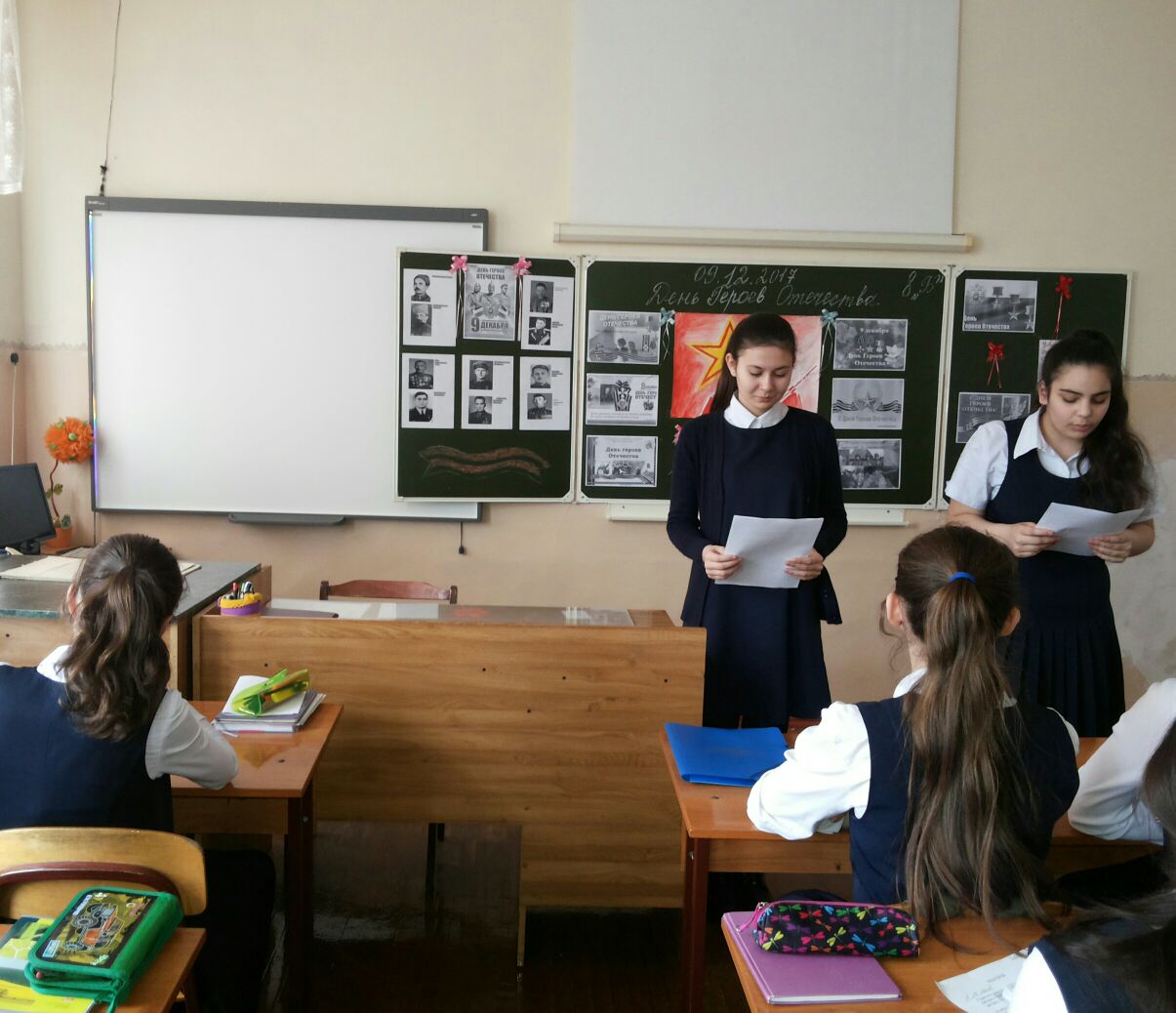 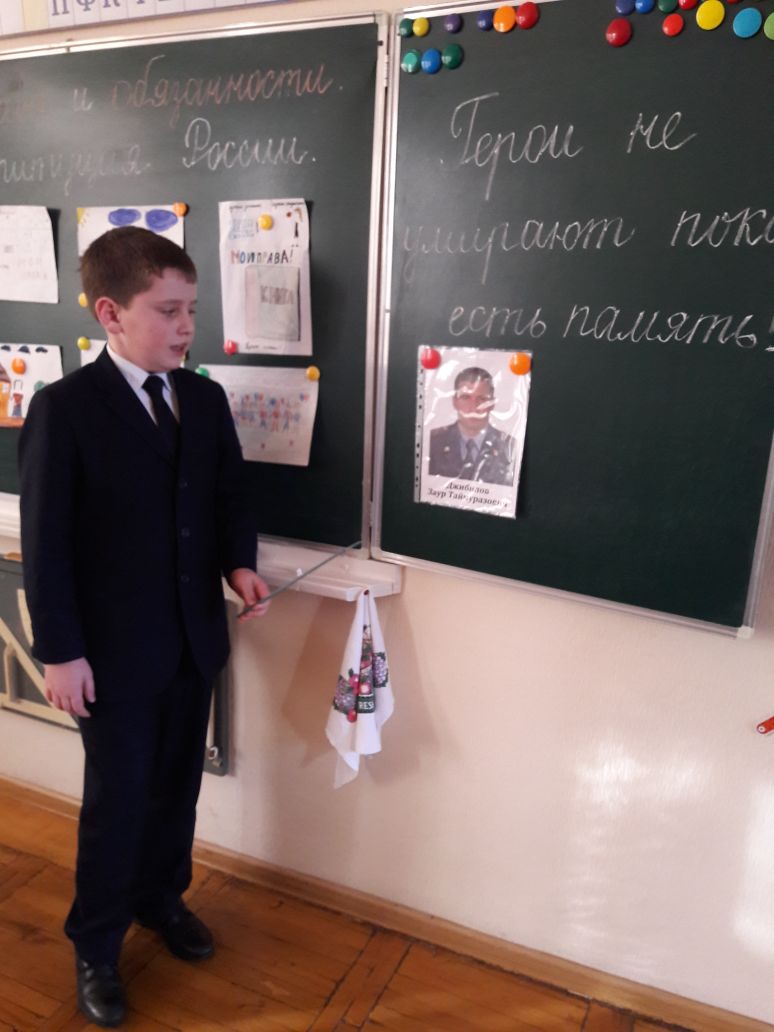 